Chers parents et mes chers élèves, Si vous désirez m’envoyer des photos du travail que vous faites sur ma boite mail n’hésitez pas. Voici le travail du Jeudi 14 mai : Rituels : sur le cahier vertRituels d’orthographe : corriger les phrases pièges. Le nombre d’erreurs est indiqué entre parenthèses. Epluchez les pomes et coupé-les en quartiers. Cassé le chocolat en morcaux et le faire fondre au bin-marie. (5)Napoléon Bonaparte, grand générale, ce fait sacré empereur le 2 décenbre 1804. (4)Frédéric commença par regardé ça mer s’en comprendre. (4)Se célèbre tableau a était peint par Gauguin durent un séjour à Tahiti. (3)Calculs : à poser et à résoudre sur le cahier vertAnglais : lecture de l’alphabetS’entraîner à l’oral à prononcer chaque lettre des mots suivants :  PotatoesTomatoOrangeHamburgerChipsSur quel thème sont les mots de l’exercice oral ? …………………………………….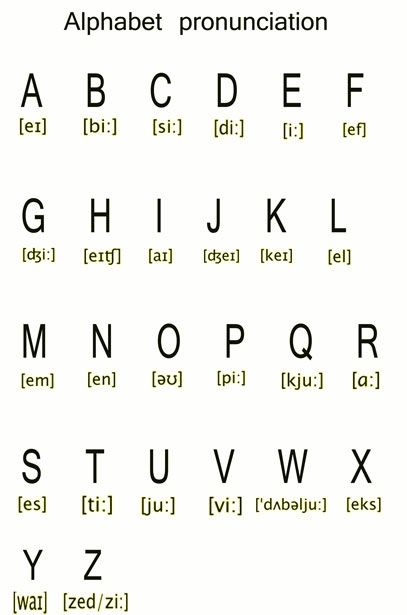 __________________________________________________________________Histoire des arts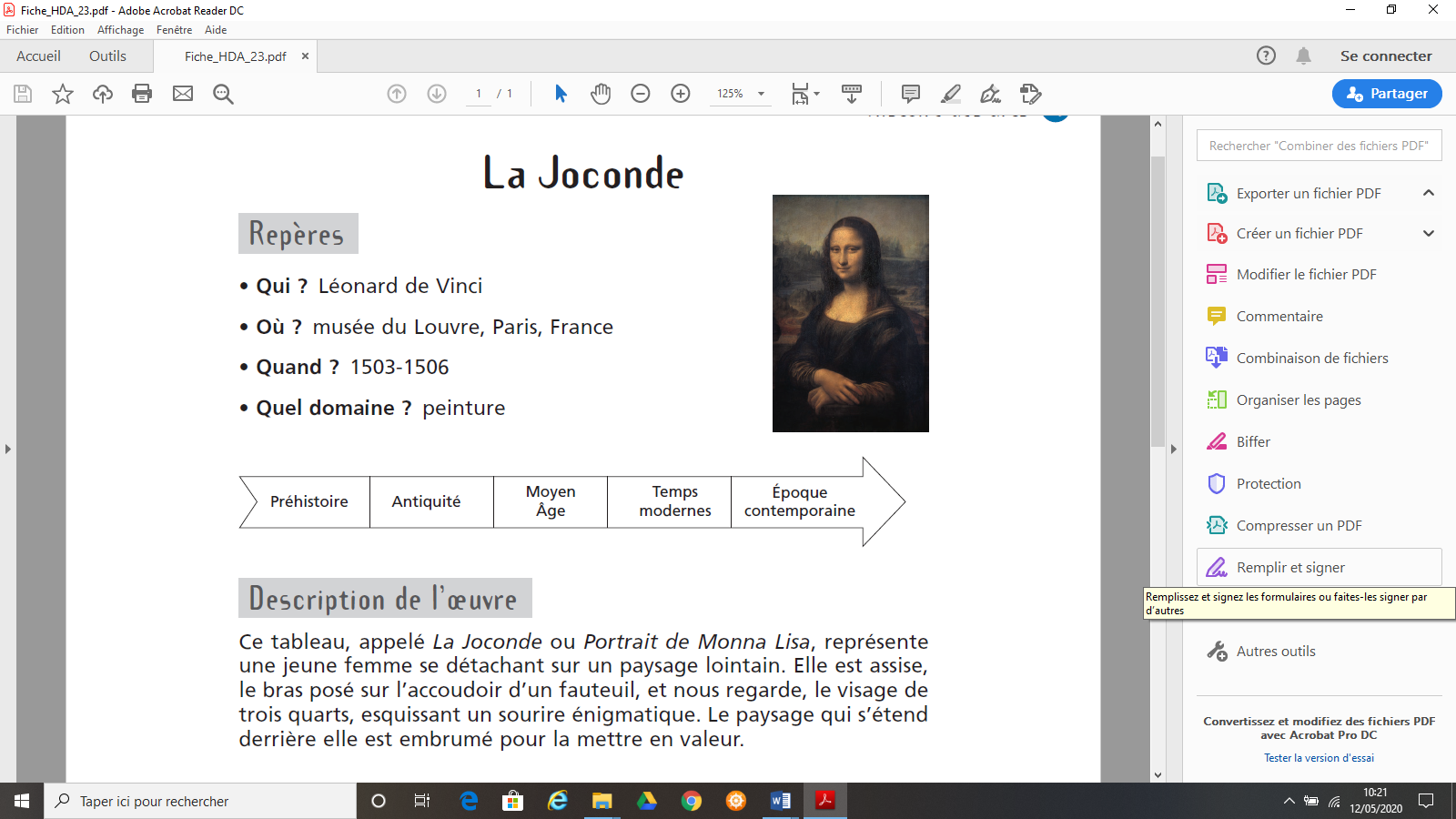 Complément d’informations à lire : 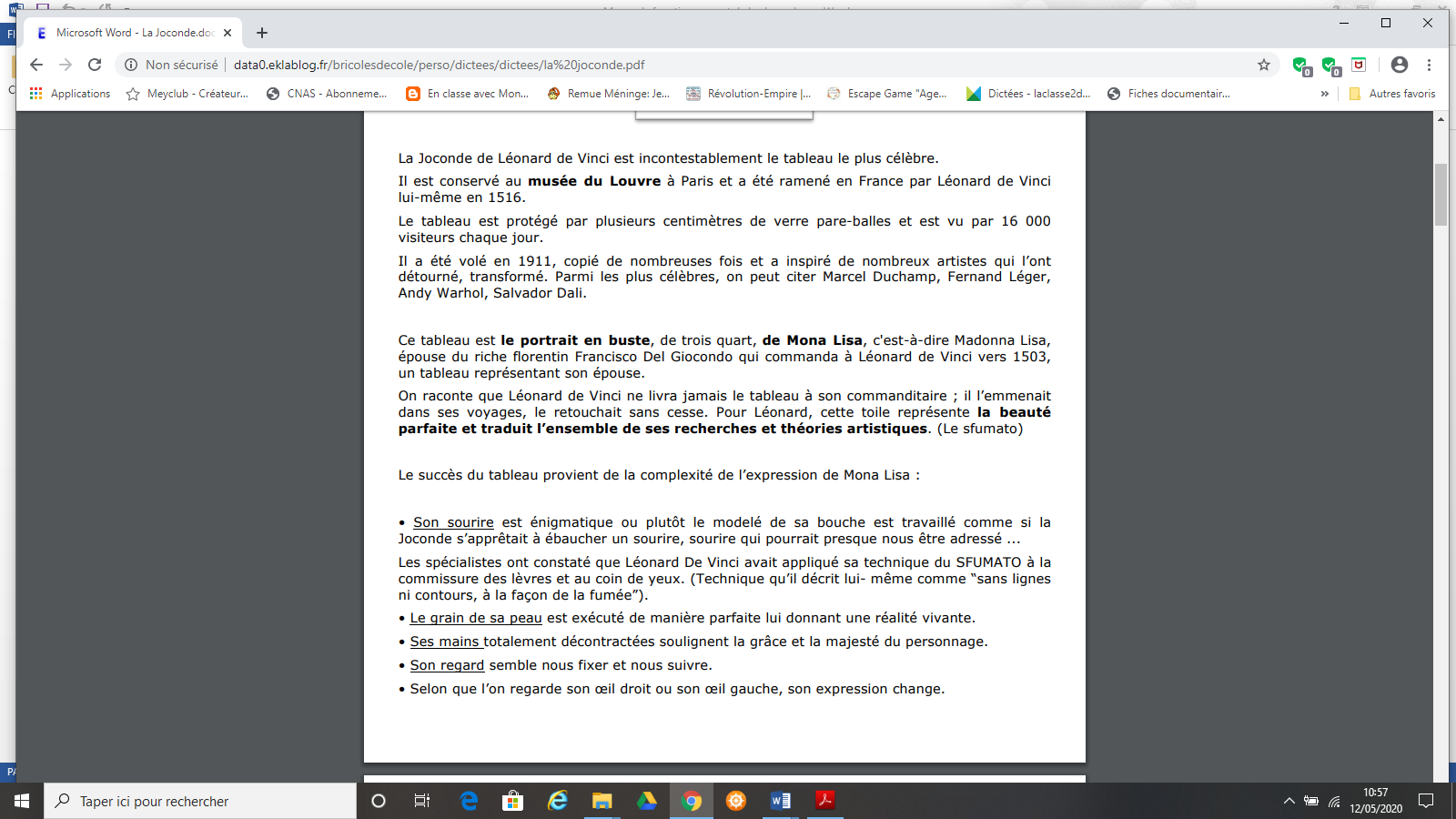 _____________________________________________________________________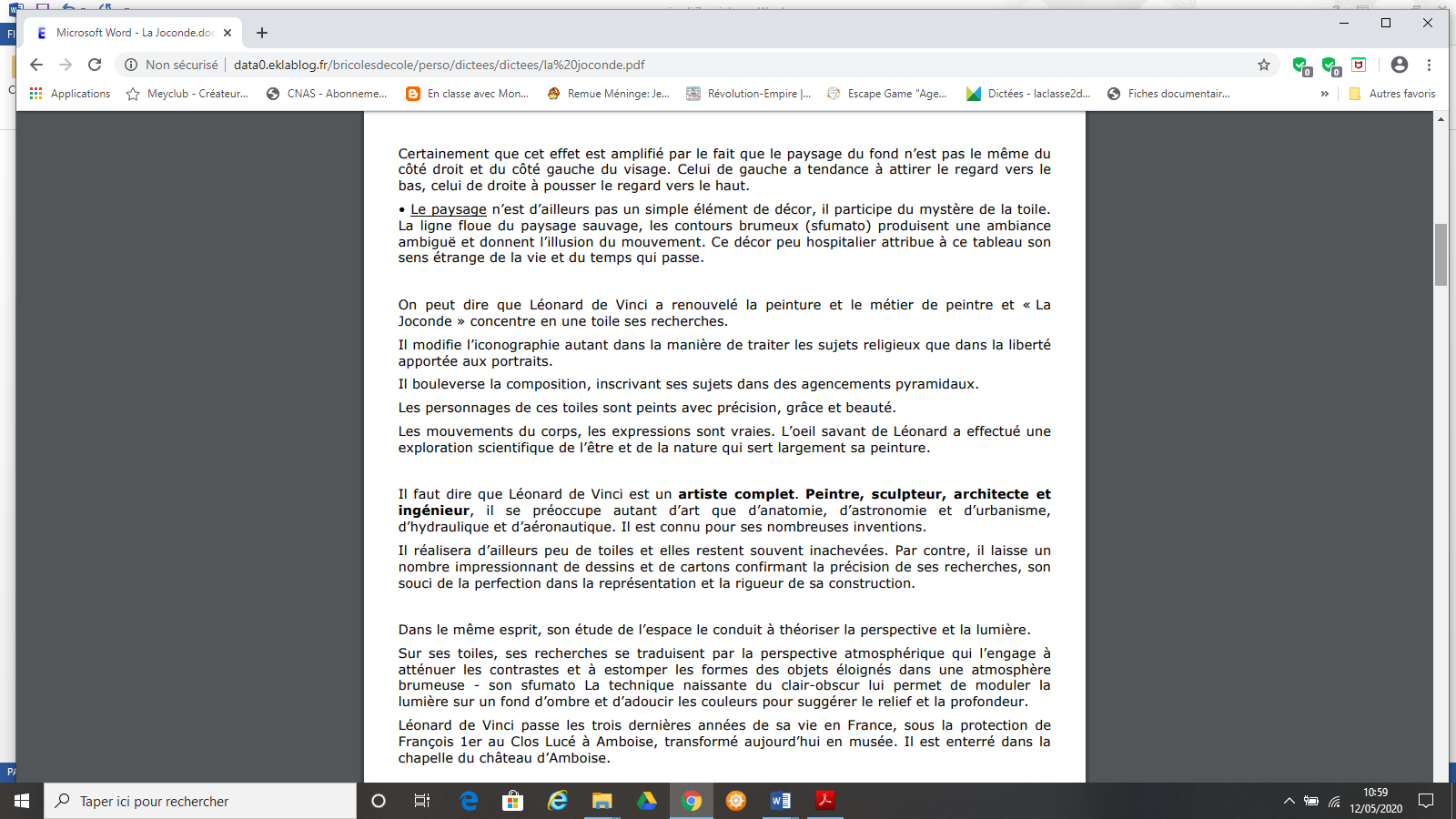 OrthographeEcrire é ou –er : 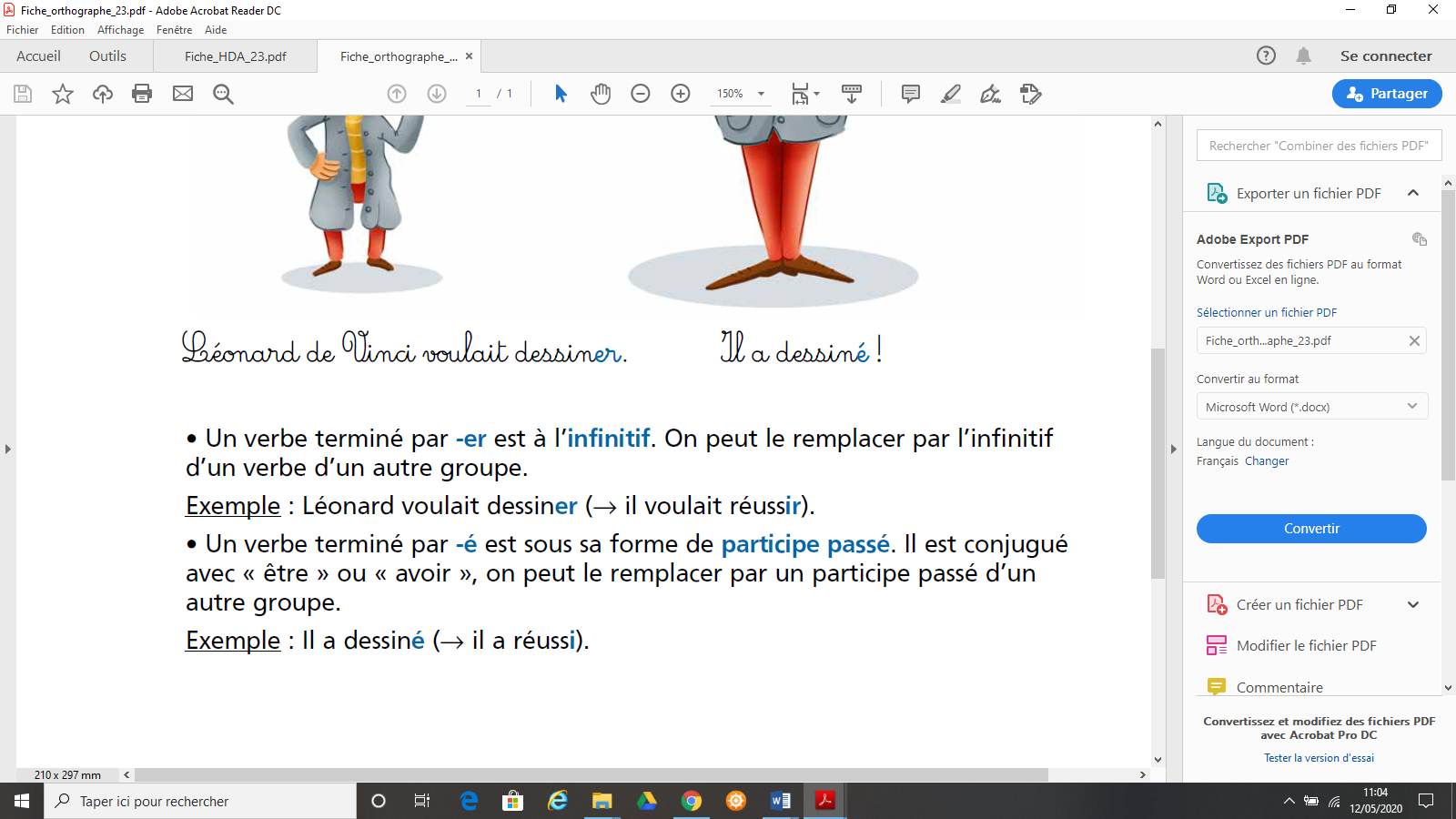 Voici un exercice à réaliser sur le cahier vert ou sur le document directement. Bas du formulaireMathématiquesCalcul mental : les tables à l’enversSolides : Construire des solides avec des spaghettisPour construire des solides avec des spaghettis et de la pâte à modeler. Choisir un solide, et le construire avec des spaghettis. Les spaghettis forment les arêtes et la pâte à modeler forme les sommets du solide. Si vous n’avez pas de pâte à modeler ni de spaghetti vous pouvez utiliser des cure dents, des morceaux de papier. 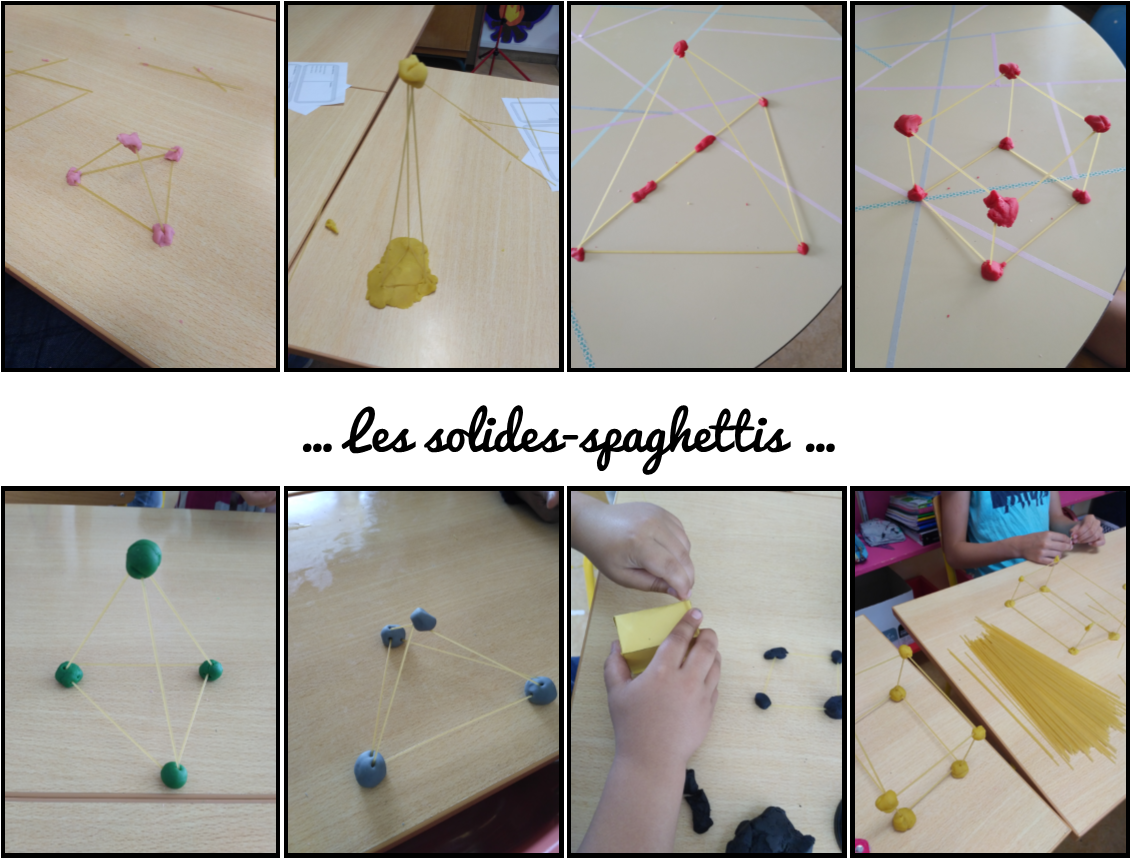 Poser et résoudre les additions et soustractions décimales suivantes : Les cm1 ne font que les calculs bleus et les cm2 font tous les calculs.  SCIENCES :Observe l’image puis réponds aux questions : 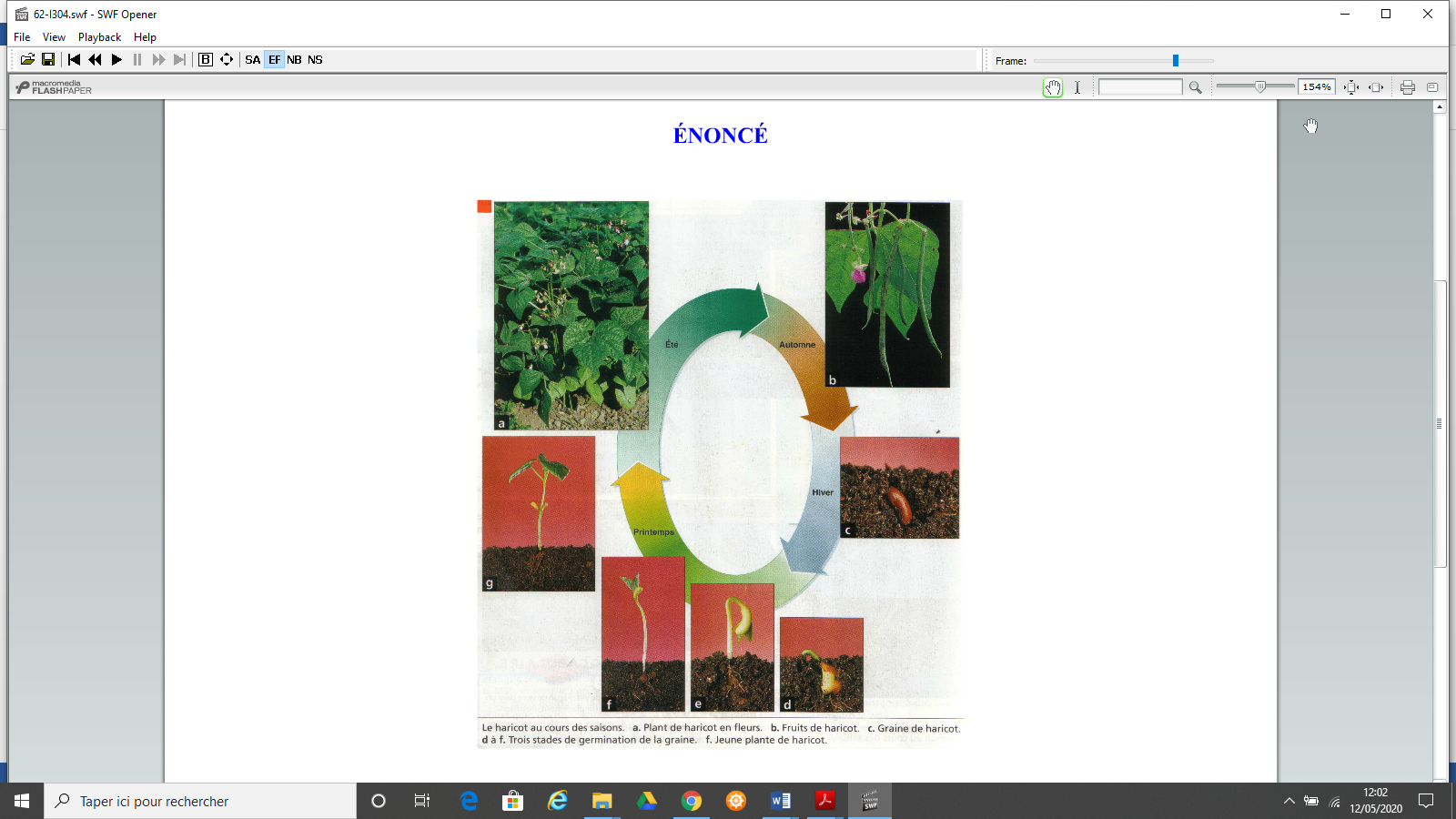 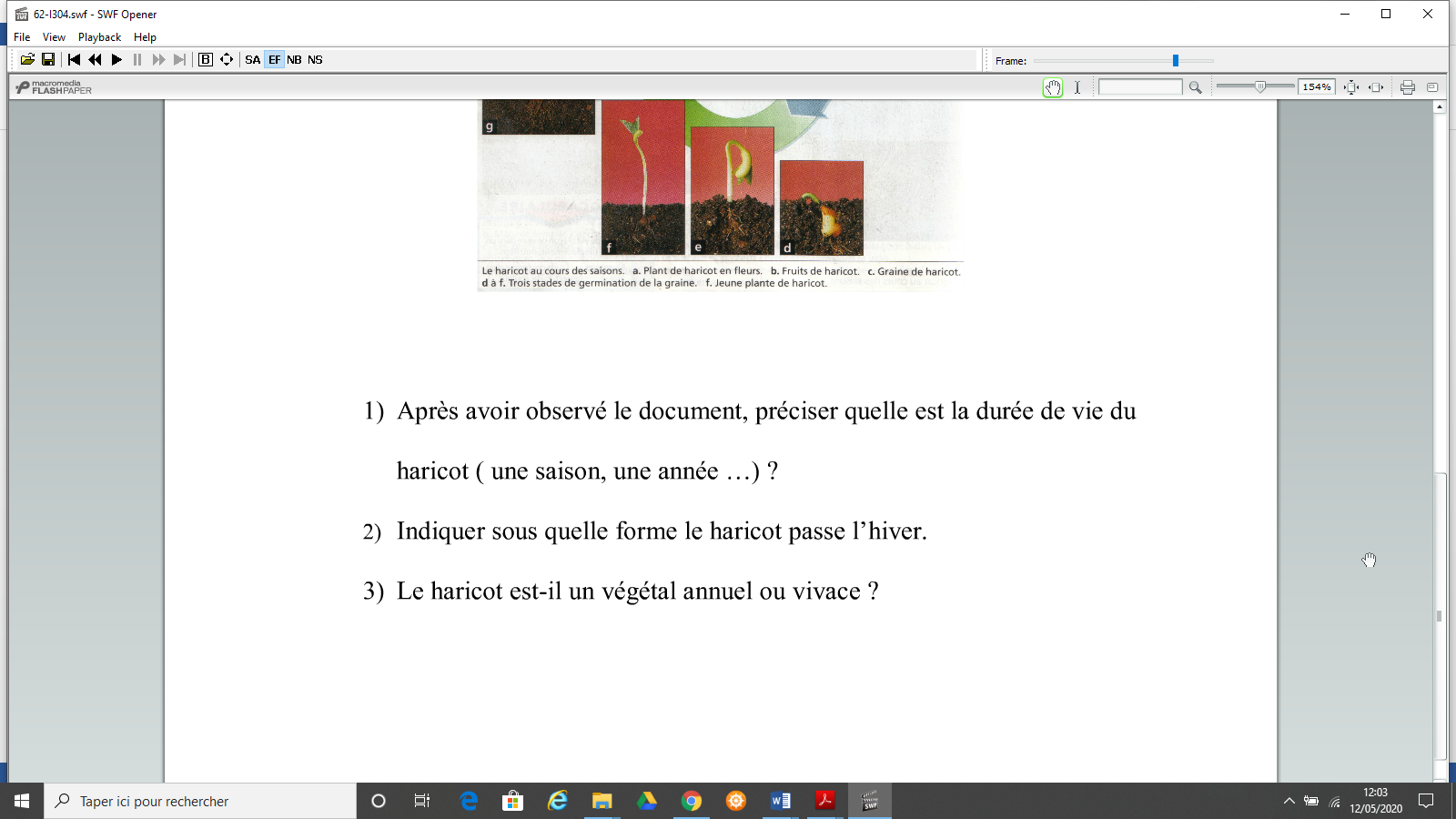 Cm146 302 x 96 = 78 001 x 579 = 63 041 / 3 = 55 982 / 6 =Cm245 168 x 486= 362 589 x 877 =36 259 / 16 = (pensez à faire la table de 16 avant de commencer) 904 563 / 4 = CM1 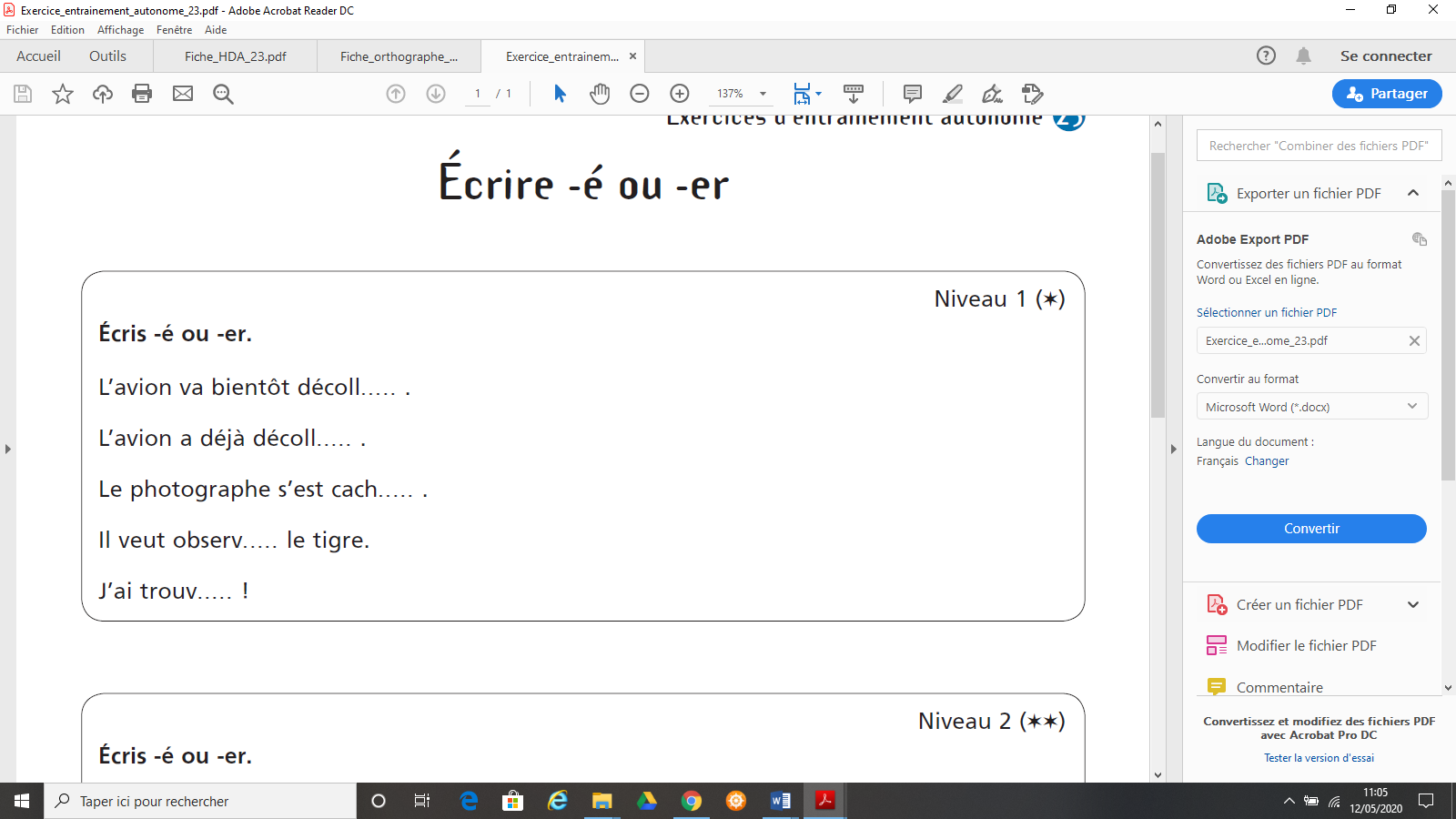 CM2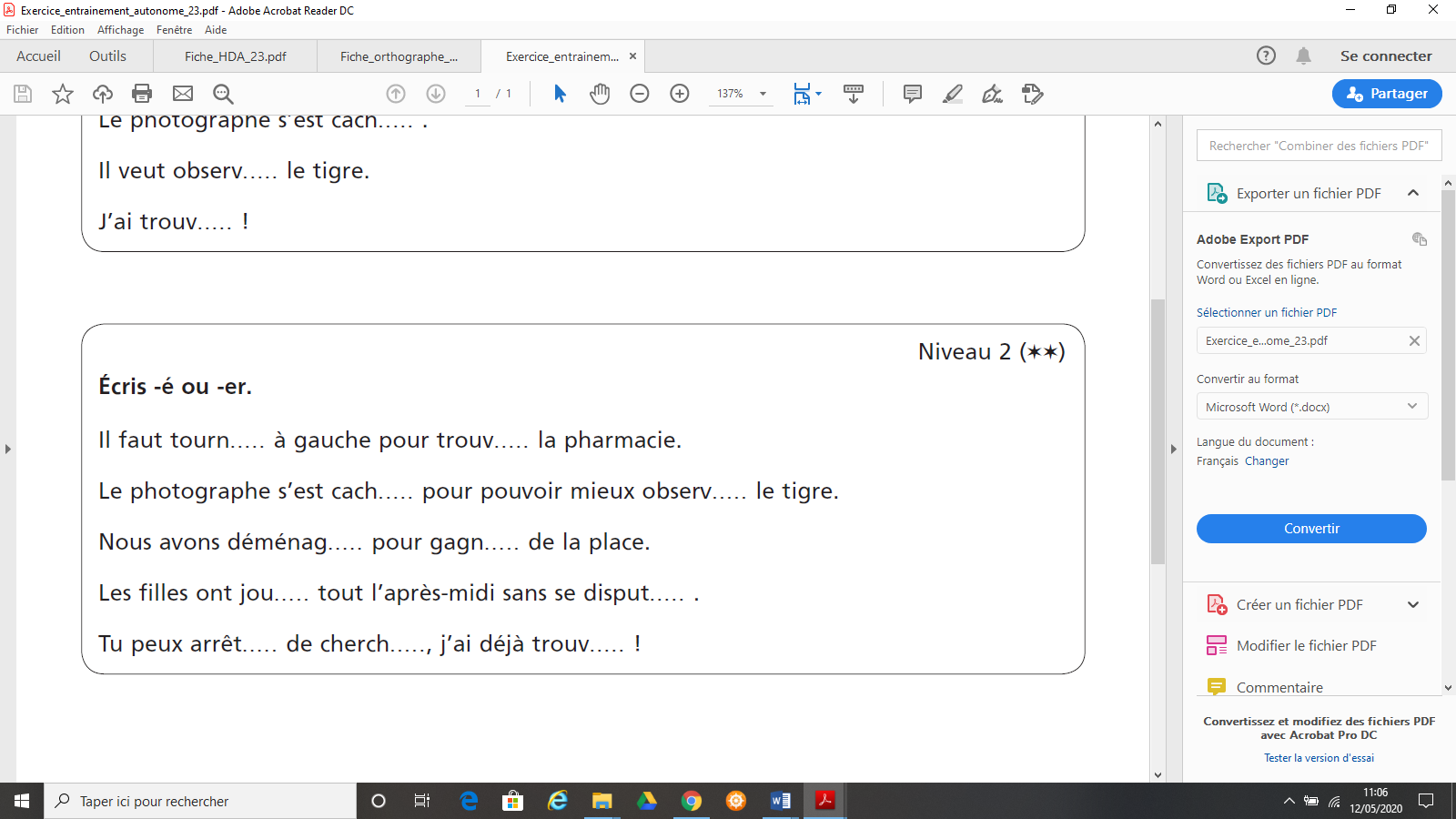 3x … = 93x ….. = 368x …… = 646x….. = 188x….. = 886 x…. = 367x …… = 05 x ….. = 607x….. = 351x…. = 159x….. = 722 x…..= 289 x….. = 814x…… = 163x…. = 39863,52 + 37,894 = 157,6 + 48,86 = 364,87 + 264,382= 245,68 + 182,96 =633,59 + 255,86 = 244,687 + 114,85= 